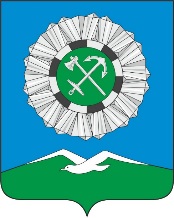 РОССИЙСКАЯ ФЕДЕРАЦИЯ ИРКУТСКАЯ ОБЛАСТЬСЛЮДЯНСКИЙ РАЙОНСЛЮДЯНСКОЕ МУНИЦИПАЛЬНОЕ ОБРАЗОВАНИЕДУМА СЛЮДЯНСКОГО МУНИЦИПАЛЬНОГО ОБРАЗОВАНИЯ РЕВИЗИОННАЯ КОМИССИЯ СЛЮДЯНСКОГО МУНИЦИПАЛЬНОГО ОБРАЗОВАНИЯРАСПОРЯЖЕНИЕ г. Слюдянка                                                                                                                                                                                                                                                                                                                                                                                                                                                                                                                                                                                                                                                                                                                                                                                                                                                                                                                                                                                                                                                                                                                                                                                                                                                                                                                                                                                                                                                                                                                                                                                                                                                                                                                                                                                                                                                                                                                                                                                                                                                                                                                                                                                                                                                                                                                                                                                                                                                                                                                                                                                                                                                                                                                                                                                                                                                                                                                                                                                                                                                                                                                                                                                                                                                                                                                                                                                                                                                                                                                                                                                                                                                                                                                                                                                                                                                                                                                                                                                                                                                                                                                                                                                                                                                                                                                                                                                                                                                                                                                                                                                                                                                                                                                                                                                                                                                                                                                                                                                                                                                                                                                                                                                                                                                                                                                                                                                                                                                                от 28.12.2021 № 5Об утверждении плана работы ревизионной комиссии Слюдянского муниципального образования на 2022 год	В соответствие со ст. 12 Положения о ревизионной комиссии Слюдянского муниципального образования, утвержденного решением Думы Слюдянского муниципального образования от 30.09.2021 № 49 IV – ГД, ст. 36.1 Устава Слюдянского муниципального образования, зарегистрированного Главным управлением Министерства юстиции Российской Федерации по Сибирскому Федеральному округу от 23 декабря 2005 года  № RU 385181042005001, с изменениями и дополнениями, зарегистрированными Управлением Министерства юстиции  Российской Федерации по Иркутской области от  6 декабря 2021 года №RU385181042021002,Утвердить план работы Ревизионной комиссии Слюдянского муниципального образования на 2022 год (приложение № 1).Разместить план работы Ревизионной комиссии Слюдянского муниципального образования на 2022 год на официальном сайте Слюдянского муниципального образования в сети «Интернет».Контроль за исполнением настоящего распоряжения оставляю за собой.Председатель Ревизионной комиссииСлюдянского муниципального образования                                                             Р.В.КашаповаУтвержденраспоряжением председателя ревизионной комиссии Слюдянскогомуниципального образованияот 28.12.2021 №5                                        ПЛАН РАБОТЫРевизионной комиссии Слюдянского муниципального образования на 2022 годПредседатель Ревизионной комиссииСлюдянского муниципального образования                                                            Р.В. Кашапова№ п/пНаименование мероприятийСрок проведенияОтветственный исполнитель1.Организационная деятельность ревизионной Комиссии1.1Участие в заседаниях комитетов и комиссий Думы СМОсогласно  плана работы ДумыПредседатель РК1.2Участие в работе заседаний Думы СМО-- « -----«---1.3Формирование и утверждение плана работы РК на очередной годIV квартал---«---1.4Подготовка ежегодного отчета о работе РК за прошедший годI квартал---«---1.5Подготовка отчетов и информации для КСП Иркутской области и иных структурв течении года---«---2.Экспертная и контрольная деятельность РК2.1Анализ исполнения муниципального дорожного фонда Слюдянского муниципального образованияI-IVквартал---«---2.2Анализ реализации мероприятий перечня народных инициатив Слюдянского муниципального образования за 2021 годI квартал---«---2.3Анализ отчета о результатах деятельности муниципального учреждения и об исполнении закрепленного за ним муниципального имущества МБУ «Благоустройство»I квартал ---«---2.4Анализ соблюдения порядка передачи объектов муниципального имущества в оперативное управление муниципальным бюджетным учреждениямII квартал---«---2.5Проверка законности и результативности (эффективности) использование бюджетных средств, выделенных на реализацию   национальных проектов (мероприятий МП «Доступное жильё, подпрограммы «Молодая семья»)I квартал---«---2.6Внешняя проверка годового отчета об исполнении бюджета Слюдянского муниципального образования за 2021г.I-II квартал---«---2.7Анализ исполнения бюджета СМО в 2022 годуI-IV квартал---«---2.8Экспертиза проектов муниципальных программ и иных правовых актов СМОв течении года---«---2.9Экспертиза проектов решений Думы СМОв течении года---«---2.10Экспертиза проекта бюджета на 2023г и плановый период 2024-2025 годов                                                                                                                                                                                                                                                                                                                                                                                                                                                                                                    IV квартал---«---2.11Аудит в сфере закупок товаров, работ, услуг для нужд СМОI-II квартал---«---3.Информационная деятельность3.1Размещение в сети «Интернет» информации о деятельности КСП на официальном сайте МО Слюдянского городского поселенияв течении года---«---4.Взаимодействие с другими органами---«---4.1Взаимодействие с КСП Иркутской области и муниципальных образований, СП Российской Федерациив течении года---«---4.1.1Проведение контрольного мероприятия «Проверка эффективности планирования, законности и результативности использования бюджетных средств в 2019-2021 годах на создание мест (площадок) накопления ТКО и реализацию мероприятий регионального проекта «Комплексная система обращения с твердыми коммунальными отходами» III-IV квартал ---«---4.2Взаимодействие с правоохранительными, надзорными и контрольными органамив течении года---«---